Leinster OpenMens E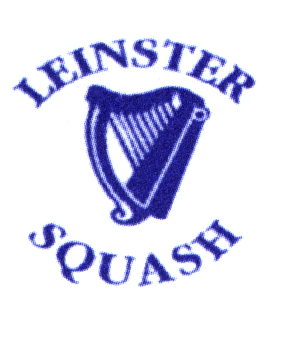 Name1234Total Points1.Ben BrowneFri 8.40pm MP0Sat 10am Fitz3Sat 4pm MP362. Noel WalshFri 8.40pm MP3Sat 4pm MP3Sat 10.40am Fitz393. Morgan KellySat 10am Fitz1Sat 4pm MP3Fri 8pm MP044. Pranay LahariaSat 4pm MP0Sat 10.40am Fitz0Fri 8pm MP00